January 2021 EditionsSummary of UpdatesCOVER PAGESITE TOUR:		Immediately following Pre-Bid Conference or by appointment only. 	00 21 13 Instructions to Bidders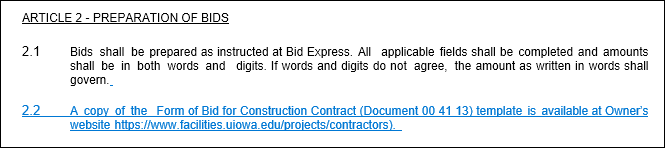 00 41 13 Form of Bid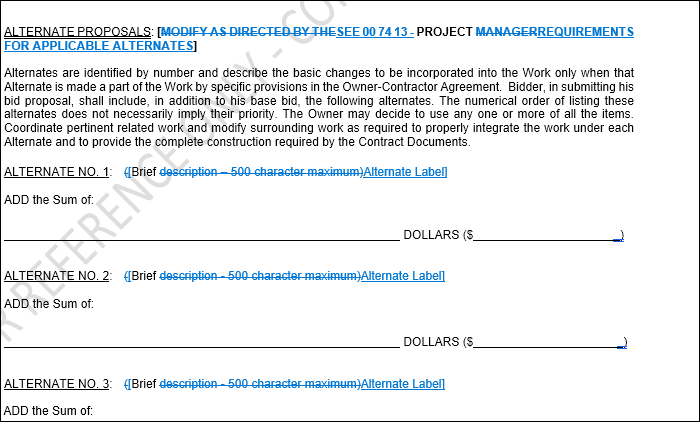 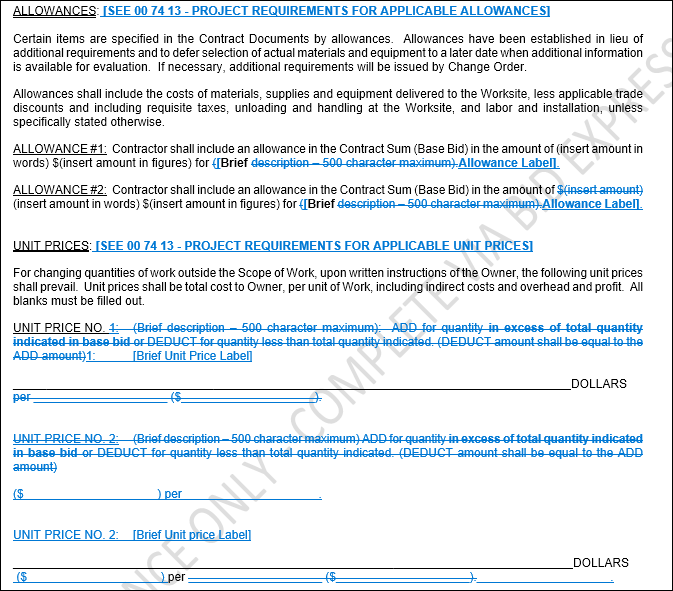 00 73 13 Institution Requirements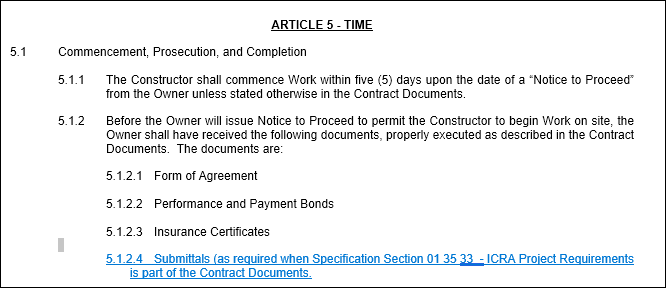 00 74 13 Project Requirements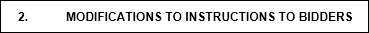 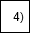 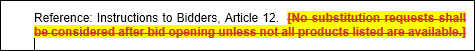 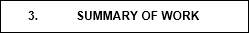 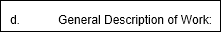 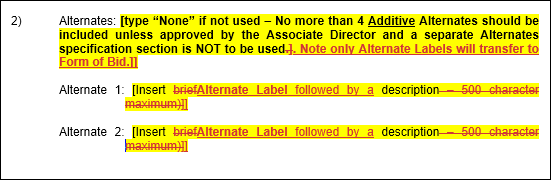 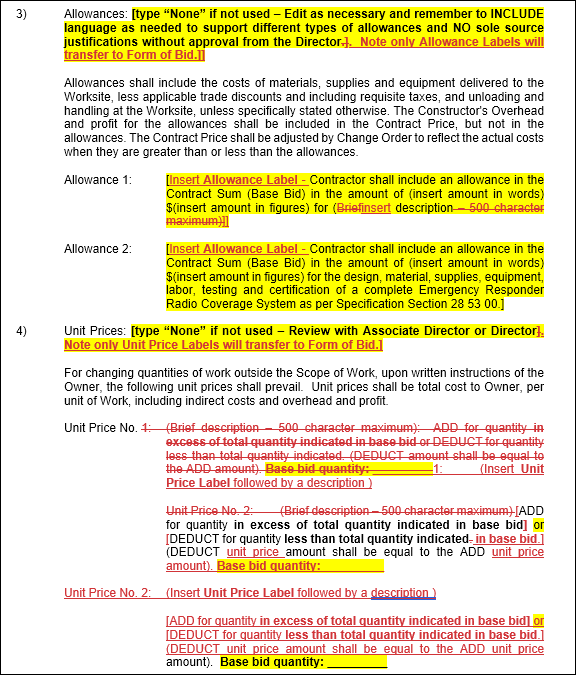 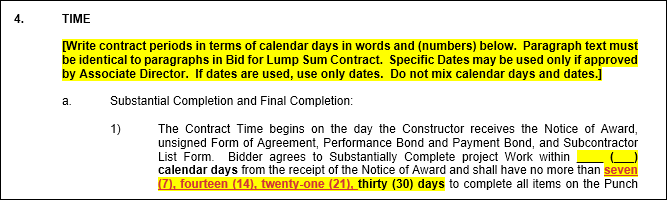 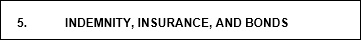 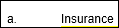 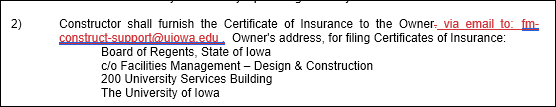 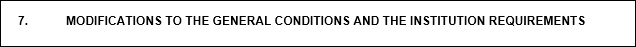 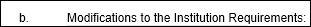 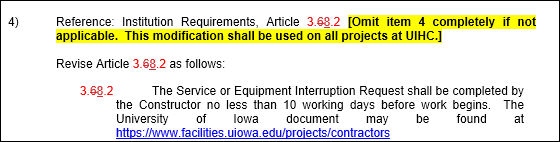 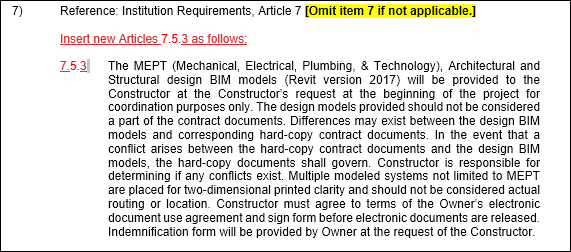 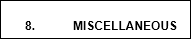 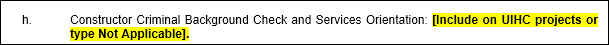 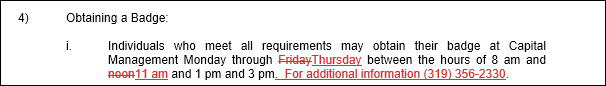 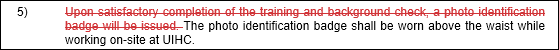 01 33 23 SubmittalsSHOP DRAWING AND SUBMITTAL LOG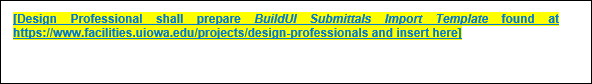 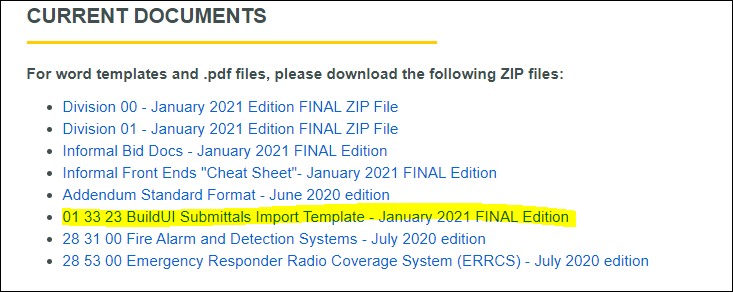 